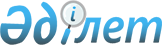 Алтынсарин ауданының 2015-2017 жылдарға арналған аудандық бюджеті туралыҚостанай облысы Алтынсарин ауданы мәслихатының 2014 жылғы 24 желтоқсандағы № 239 шешімі. Қостанай облысының Әділет департаментінде 2015 жылғы 13 қаңтарда № 5302 болып тіркелді       

Алтынсарин аудандық мәслихаты ШЕШІМ ҚАБЫЛДАДЫ:



      1. Алтынсарин ауданының 2015-2017 жылдарға арналған аудандық бюджеті тиісінше, 1, 2 және 3-қосымшаларға сәйкес, оның ішінде 2015 жылға мынадай көлемдерде бекітілсін:



      1) кірістер – 2247363,7 мың теңге, оның ішінде:

      салықтық түсімдер бойынша – 416386,0 мың теңге;

      салықтық емес түсімдер бойынша – 22331,0 мың теңге;

      негізгі капиталды сатудан түсетін түсімдер бойынша – 4300,0 мың теңге;

      трансферттер түсімі бойынша – 1804346,7 мың теңге;



      2) шығындар – 2269737,6 мың теңге;



      3) таза бюджеттік кредиттеу – 44231,0 мың теңге, оның ішінде:

      бюджеттік кредиттер – 53514,0 мың теңге;

      бюджеттік кредиттерді өтеу – 9283,0 мың теңге;



      4) бюджет тапшылығы (профициті) – -66604,9 мың теңге;



      5) бюджет тапшылығын қаржыландыру (профицитін пайдалану) – 66604,9 мың теңге.

      Ескерту. 1-тармақ жаңа редакцияда - Қостанай облысы Алтынсарин ауданы мәслихатының 19.10.2015 № 298 шешімімен (01.01.2015 бастап қолданысқа енгізіледі).



      2. 2015 жылға арналған аудандық бюджетте облыстық бюджеттен берілетін бюджет субвенциялар көлемі 826252,0 мың теңге сомасында ескерілсін.



      3. 2015 жылға арналған аудандық бюджеттен республикалық бюджеттің трансферттері көзделгені ескерілді:



      1) мемлекеттік атаулы әлеуметтік жәрдем ақысын төлеуге 50,0 мың теңге сомасында;



      2) 18 жасқа дейінгі балаларға мемлекеттік жәрдемақылар төлеуге 266,0 мың теңге сомасында;



      3) мүгедектердің құқықтарын қамтамасыз ету және өмір сүру сапасын жақсарту жөніндегі іс-шаралар жоспарын іске асыру төлеуге 6138,0 мың теңге сомасында;



      4) Ұлы Отан соғысындағы Жеңістің жетпіс жылдығына арналған іс-шараларды өткізуге 2298,0 мың теңге сомасында;



      5) мемлекеттік мекемелердің мемлекеттік қызметшілер болып табылмайтын жұмыскерлерінің, сондай-ақ жергілікті бюджеттерден қаржыландырылатын мемлекеттік қазыналық кәсіпорындар жұмыскерлерінің лауазымдық айлықақыларына ерекше еңбек жағдайлары үшін ай сайынғы үстемақы төлеуге 66125,0 мың теңге сомасында;



      6) мамандарға әлеуметтік қолдау көрсету жөніндегі іс-шараларды іске асыруға 52790,3 мың теңге;



      7) мектепке дейінгі білім беру ұйымдарында мемлекеттік білім беру тапсырысын іске асыруға 69643,0 мың теңге сомасында;



      8) үш деңгейлі жүйесі бойынша біліктілікті арттырудан өткен мұғалімдерге төленетін еңбекақысыны арттыруға 38697,0 мың теңге сомасында;



      9) агроөнеркәсіптік кешендегі жергілікті атқарушы органдардың бөлімшелерін ұстауға 3211,0 мың теңге.

      Ескерту. 3-тармақ жаңа редакцияда - Қостанай облысы Алтынсарин ауданы мәслихатының 20.03.2015 № 260 шешімімен (01.01.2015 бастап қолданысқа енгізіледі); өзгеріс енгізілді - Қостанай облысы Алтынсарин ауданы мәслихатының 03.06.2015 № 282 шешімімен (01.01.2015 бастап қолданысқа енгізіледі).



      4. 2015 жылға аудан бюджетінде облыстық бюджетінен трансферт қарастырылғаны ескерілсін:



      1) патронат тәрбиешілерге берілген баланы (балаларды) асырап бағуға 3613,0 мың теңге сомасында;



      2) жетім баланы (жетім балаларды) және ата-анасының қамқорлығынсыз қалған баланы (балаларды) асырап алғаны үшін Қазақстан азаматтарына біржолғы ақша қаражатын төлеуге арналған төлемдерге 596,0 мың теңге сомасында;



      3) алып тасталды - Қостанай облысы Алтынсарин ауданы мәслихатының 03.06.2015 № 282 шешімімен (01.01.2015 бастап қолданысқа енгізіледі);



      4) Ұлы Отан соғысына қатысушыларының және мүгедектерінің тұрмыстық қажеттіліктеріне әлеуметтік көмегінің мөлшерін 6-дан 10 айлық көрсеткішке ұлғайтуға 95,0 мың теңге сомасында;



      5) аудандық маңызы бар автомобиль жолдарын қысқы ұстауға 3000,0 мың теңге сомасында;



      6) Қазақстан Республикасы Президентінең "Менің Отаным – Қазақстан Моя Родина-Казахстан" атты бірінші сынып оқушысына сыйлық" оқу құралын сатып алуға және жеткізуге 202,0 мың теңге сомасында;

      7) Жануарлардың энзоотиялық аурулары профилактикасы бойынша ветеринариялық іс-шараларды жүргізуге 112,0 мың теңге сомасында.

      Ескерту. 4-тармаққа өзгерістер енгізілді - Қостанай облысы Алтынсарин ауданы мәслихатының 20.03.2015 № 260 (01.01.2015 бастап қолданысқа енгізіледі); 03.06.2015 № 282 (01.01.2015 бастап қолданысқа енгізіледі); 18.08.2015 № 289 (01.01.2015 бастап қолданысқа енгізіледі); 19.10.2015 № 298 (01.01.2015 бастап қолданысқа енгізіледі) шешімдерімен. 



      5. 2015 жылға арналған аудандық бюджет трансферті республикалық бюджеттен 712200,0 мың теңге соммасында, облыстық бюджет 72444,7 мың теңге соммасында, аудан бюджет есебінен 43000,0 мың теңге соммасында ауылдық елді мекендерді сумен жабдықтау жүйесін дамыту көзделгені ескерілсін.

      Ескерту. 5-тармақ жаңа редакцияда - Қостанай облысы Алтынсарин ауданы мәслихатының 19.10.2015 № 298 шешімімен (01.01.2015 бастап қолданысқа енгізіледі).



      6. 2015 жылға Алтынсарин ауданының жергілікті атқару органының резерві 3000,0 мың теңге сомасында бекітілсін.



      7. 2015 жылға арналған аудандық бюджетті орындау процесінде секвестрлеуге жатпайтын бюджеттік бағдарламалардың тізбесі 4-қосымшаға сәйкес бекітілсін.



      8. 2015 жылға арналған ауданның кенттері, ауылдары, ауылдық округтерінің бюджеттік бағдарламаларының тізбесі 5-қосымшаға сәйкес бекітілсін.



      9. Осы шешім 2015 жылдың 1 қаңтарынан бастап қолданысқа енгізіледі.      Аудандық

      мәслихатының кезекті

      сессиясының төрағасы                       Д. Әубәкіров      Алтынсарин аудандық

      мәслихатының хатшысы                       Б. Есмұханов

Мәслихаттың        

2014 жылғы 24 желтоқсандағы 

№ 239 шешіміне 1-қосымша   Алтынсарин ауданының 2015 жылға арналған бюджеті      Ескерту. 1-қосымша жаңа редакцияда - Қостанай облысы Алтынсарин ауданы мәслихатының 19.10.2015 № 298 шешімімен (01.01.2015 бастап қолданысқа енгізіледі).

Мәслихаттың       

2014 жылғы 24 желтоқсандағы 

№ 239 шешіміне 2-қосымша   Алтынсарин ауданының 2016 жылға

арналған бюджеті

Мәслихаттың         

2014 жылғы 24 желтоқсандағы 

№ 239 шешіміне 3-қосымша   Алтынсарин ауданының 2017 жылға

арналған бюджеті

Мәслихаттың        

2014 жылғы 24 желтоқсандағы 

№ 239 шешіміне 4-қосымша   2015 жылға арналған аудандық бюджетті

атқару процесінде секвестрлеуге жатпайтын

бюджеттік бағдарламалардың тізбесі

Мәслихаттың         

2014 жылғы 24 желтоқсандағы 

№ 239 шешіміне 5-қосымша   2015 жылға арналған ауданның кенттері, ауылдары, ауылдық округтерінің бюджеттік бағдарламаларының тізбесі      Ескерту. 5-қосымша жаңа редакцияда - Қостанай облысы Алтынсарин ауданы мәслихатының 19.10.2015 № 298 шешімімен (01.01.2015 бастап қолданысқа енгізіледі).
					© 2012. Қазақстан Республикасы Әділет министрлігінің «Қазақстан Республикасының Заңнама және құқықтық ақпарат институты» ШЖҚ РМК
				СанатыСанатыСанатыСанатыСанатыСомасы

(мың теңге)СыныбыСыныбыСыныбыСыныбыСомасы

(мың теңге)Ішкі сыныбыІшкі сыныбыІшкі сыныбыСомасы

(мың теңге)ЕрекшелігіЕрекшелігіСомасы

(мың теңге)АтауыСомасы

(мың теңге)I. КІРІСТЕР2247363,71Салықтық түсімдер416386,0101Табыс салығы166190,01012Жеке табыс салығы166190,0103Әлеуметтiк салық114422,01031Әлеуметтік салық114422,0104Меншiкке салынатын салықтар96515,01041Мүлiкке салынатын салықтар69995,01043Жер салығы2027,01044Көлiк құралдарына салынатын салық20533,01045Бірыңғай жер салығы3960,0105Тауарларға, жұмыстарға және қызметтерге салынатын iшкi салықтар37469,01052Акциздер1217,01053Табиғи және басқа да ресурстарды пайдаланғаны үшiн түсетiн түсiмдер26883,01054Кәсiпкерлiк және кәсiби қызметтi жүргiзгенi үшiн алынатын алымдар8789,01055Ойын бизнесіне салық580,0108Заңдық маңызы бар әрекеттерді жасағаны және (немесе) оған уәкілеттігі бар мемлекеттік органдар немесе лауазымды адамдар құжаттар бергені үшін алынатын міндетті төлемдер1790,01081Мемлекеттік баж1790,02Салықтық емес түсiмдер22331,0201Мемлекеттік меншіктен түсетін кірістер1023,02011Мемлекеттік кәсіпорындардың таза кірісі бөлігінің түсімдері414,02015Мемлекет меншігіндегі мүлікті жалға беруден түсетін кірістер599,02017Мемлекеттік бюджеттен берілген кредиттер бойынша сыйақылар10,0206Басқа да салықтық емес түсiмдер21308,02061Басқа да салықтық емес түсiмдер21308,03Негізгі капиталды сатудан түсетін түсімдер4300,0303Жердi және материалдық емес активтердi сату4300,03031Жерді сату4300,04Трансферттердің түсімдері1804346,7402Мемлекеттiк басқарудың жоғары тұрған органдарынан түсетiн трансферттер1804346,74022Облыстық бюджеттен түсетiн трансферттер1804346,7Функционалдық топФункционалдық топФункционалдық топФункционалдық топФункционалдық топСомасы

(мың теңге)Функционалдық кіші топФункционалдық кіші топФункционалдық кіші топФункционалдық кіші топСомасы

(мың теңге)Бюджеттік бағдарламалардың әкімшісіБюджеттік бағдарламалардың әкімшісіБюджеттік бағдарламалардың әкімшісіСомасы

(мың теңге)Бюджеттік бағдарламаБюджеттік бағдарламаСомасы

(мың теңге)АтауыСомасы

(мың теңге)II. ШЫҒЫНДАР2269737,601Жалпы сипаттағы мемлекеттік қызметтер194297,7011Мемлекеттiк басқарудың жалпы функцияларын орындайтын өкiлдi, атқарушы және басқа органдар145128,2011112Аудан (облыстық маңызы бар қала) мәслихатының аппараты11327,0011112001Аудан (облыстық маңызы бар қала) мәслихатының қызметін қамтамасыз ету жөніндегі қызметтер11327,0011122Аудан (облыстық маңызы бар қала) әкімінің аппараты56410,2011122001Аудан (облыстық маңызы бар қала) әкімінің қызметін қамтамасыз ету жөніндегі қызметтер56410,2011123Қаладағы аудан, аудандық маңызы бар қала, кент, ауыл, ауылдық округ әкімінің аппараты77391,0011123001Қаладағы аудан, аудандық маңызы бар қала, кент, ауыл, ауылдық округ әкімінің қызметін қамтамасыз ету жөніндегі қызметтер77391,0012Қаржылық қызмет2550,0012459Ауданның (облыстық маңызы бар қаланың) экономика және қаржы бөлімі2550,0012459003Салық салу мақсатында мүлікті бағалауды жүргізу449,2012459010Жекешелендіру, коммуналдық меншікті басқару, жекешелендіруден кейінгі қызмет және осыған байланысты дауларды реттеу2100,8019Жалпы сипаттағы өзге де мемлекеттiк қызметтер46619,5019458Ауданның (облыстық маңызы бар қаланың) тұрғын үй-коммуналдық шаруашылығы, жолаушылар көлігі және автомобиль жолдары бөлімі13422,0019458001Жергілікті деңгейде тұрғын үй-коммуналдық шаруашылығы, жолаушылар көлігі және автомобиль жолдары саласындағы мемлекеттік саясатты іске асыру жөніндегі қызметтер5996,0019458067Ведомстволық бағыныстағы мемлекеттік мекемелерінің және ұйымдарының күрделі шығыстары7426,0019459Ауданның (облыстық маңызы бар қаланың) экономика және қаржы бөлімі15026,0019459001Ауданның (облыстық маңызы бар қаланың) экономикалық саясаттың қалыптастыру мен дамыту, мемлекеттік жоспарлау, бюджеттік атқару және коммуналдық меншігін басқару саласындағы мемлекеттік саясатты іске асыру жөніндегі қызметтер15026,0019472Ауданның (облыстық маңызы бар қаланың) құрылыс, сәулет және қала құрылысы бөлімі121,3019472040Мемлекеттік органдардың объектілерін дамыту121,3019475Ауданның (облыстық маңызы бар қаланың) кәсіпкерлік, ауыл шаруашылығы және ветеринария бөлімі18050,2019475001Жергілікті деңгейде кәсіпкерлікті, ауыл шаруашылығы мен ветеринарияны дамыту саласындағы мемлекеттік саясатты іске асыру жөніндегі қызметтер18050,202Қорғаныс1007,3021Әскери мұқтаждар957,3021122Аудан (облыстық маңызы бар қала) әкімінің аппараты957,3021122005Жалпыға бірдей әскери міндетті атқару шеңберіндегі іс-шаралар957,3022Төтенше жағдайлар жөнiндегi жұмыстарды ұйымдастыру50,0022122Аудан (облыстық маңызы бар қала) әкімінің аппараты50,0022122007Аудандық (қалалық) ауқымдағы дала өрттерінің, сондай-ақ мемлекеттік өртке қарсы қызмет органдары құрылмаған елдi мекендерде өрттердің алдын алу және оларды сөндіру жөніндегі іс-шаралар50,004Білім беру960620,7041Мектепке дейінгі тәрбие және оқыту95119,0041464Ауданның (облыстық маңызы бар қаланың) білім бөлімі95119,0041464009Мектепке дейінгі тәрбие мен оқыту ұйымдарының қызметін қамтамасыз ету25476,0041464040Мектепке дейінгі білім беру ұйымдарында мемлекеттік білім беру тапсырысын іске асыруға69643,0042Бастауыш, негізгі орта және жалпы орта білім беру834088,7042123Қаладағы аудан, аудандық маңызы бар қала, кент, ауыл, ауылдық округ әкімінің аппараты4558,0042123005Ауылдық жерлерде балаларды мектепке дейін тегін алып баруды және кері алып келуді ұйымдастыру4558,0042464Ауданның (облыстық маңызы бар қаланың) білім бөлімі808106,2042464003Жалпы білім беру800023,2042464006Балаларға қосымша білім беру8083,0042465Ауданның (облыстық маңызы бар қаланың) дене шынықтыру және спорт бөлімі21424,5042465017Балалар мен жасөспірімдерге спорт бойынша қосымша білім беру21424,5049Бiлiм беру саласындағы өзге де қызметтер31413,0049464Ауданның (облыстық маңызы бар қаланың) білім бөлімі31413,0049464001Жергілікті деңгейде білім беру саласындағы мемлекеттік саясатты іске асыру жөніндегі қызметтер13970,0049464005Ауданның (облыстық маңызы бар қаланың) мемлекеттік білім беру мекемелер үшін оқулықтар мен оқу-әдiстемелiк кешендерді сатып алу және жеткізу8956,0049464007Аудандық (қалалық) ауқымдағы мектеп олимпиадаларын және мектептен тыс іс-шараларды өткiзу708,0049464015Жетім баланы (жетім балаларды) және ата-аналарының қамқорынсыз қалған баланы (балаларды) күтіп-ұстауға қамқоршыларға (қорғаншыларға) ай сайынға ақшалай қаражат төлемі7779,006Әлеуметтік көмек және әлеуметтік қамсыздандыру58015,0061Әлеуметтiк қамсыздандыру3613,0061464Ауданның (облыстық маңызы бар қаланың) білім бөлімі3613,0061464030Патронат тәрбиешілерге берілген баланы (балаларды) асырап бағу3613,0062Әлеуметтік көмек34801,0062451Ауданның (облыстық маңызы бар қаланың) жұмыспен қамту және әлеуметтік бағдарламалар бөлімі34801,0062451002Жұмыспен қамту бағдарламасы6200,0062451005Мемлекеттік атаулы әлеуметтік көмек1153,0062451006Тұрғын үйге көмек көрсету180,0062451007Жергілікті өкілетті органдардың шешімі бойынша мұқтаж азаматтардың жекелеген топтарына әлеуметтік көмек6326,0062451010Үйден тәрбиеленіп оқытылатын мүгедек балаларды материалдық қамтамасыз ету244,0062451014Мұқтаж азаматтарға үйде әлеуметтік көмек көрсету12281,006245101618 жасқа дейінгі балаларға мемлекеттік жәрдемақылар4400,0062451017Мүгедектерді оңалту жеке бағдарламасына сәйкес, мұқтаж мүгедектерді міндетті гигиеналық құралдармен және ымдау тілі мамандарының қызмет көрсетуін, жеке көмекшілермен қамтамасыз ету1719,0062451052Ұлы Отан соғысындағы Жеңістің жетпіс жылдығына арналған іс-шараларды өткізу2298,0069Әлеуметтік көмек және әлеуметтік қамтамасыз ету салаларындағы өзге де қызметтер19601,0069451Ауданның (облыстық маңызы бар қаланың) жұмыспен қамту және әлеуметтік бағдарламалар бөлімі19601,0069451001Жергілікті деңгейде халық үшін әлеуметтік бағдарламаларды жұмыспен қамтуды қамтамасыз етуді іске асыру саласындағы мемлекеттік саясатты іске асыру жөніндегі қызметтер13288,0069451011Жәрдемақыларды және басқа да әлеуметтік төлемдерді есептеу, төлеу мен жеткізу бойынша қызметтерге ақы төлеу175,0069451050Мүгедектердің құқықтарын қамтамасыз ету және өмір сүру сапасын жақсарту жөніндегі іс-шаралар жоспарын іске асыру6138,007Тұрғын үй-коммуналдық шаруашылық866152,9071Тұрғын үй шаруашылығы1260,0071458Ауданның (облыстық маңызы бар қаланың) тұрғын үй-коммуналдық шаруашылығы, жолаушылар көлігі және автомобиль жолдары бөлімі1260,0071458003Мемлекеттік тұрғын үй қорының сақталуын ұйымдастыру1260,0072Коммуналдық шаруашылық832198,8072123Қаладағы аудан, аудандық маңызы бар қала, кент, ауыл, ауылдық округ әкімінің аппараты4554,1072123014Елді мекендерді сумен жабдықтауды ұйымдастыру4554,1072472Ауданның (облыстық маңызы бар қаланың) құрылыс, сәулет және қала құрылысы бөлімі827644,7072472058Елді мекендердегі сумен жабдықтау және су бұру жүйелерін дамыту827644,7073Елді-мекендерді абаттандыру32694,1073123Қаладағы аудан, аудандық маңызы бар қала, кент, ауыл, ауылдық округ әкімінің аппараты3565,1073123008Елді мекендердегі көшелерді жарықтандыру2517,2073123011Елді мекендерді абаттандыру мен көгалдандыру1047,9073472Ауданның (облыстық маңызы бар қаланың) құрылыс, сәулет және қала құрылысы бөлімі29129,0073472007Қаланы және елді мекендерді абаттандыруды дамыту29129,008Мәдениет, спорт, туризм және ақпараттық кеңістік81414,8081Мәдениет саласындағы қызмет30627,0081478Ауданның (облыстық маңызы бар қаланың) ішкі саясат, мәдениет және тілдерді дамыту бөлімі30627,0081478009Мәдени-демалыс жұмысын қолдау30627,0082Спорт7037,8082465Ауданның (облыстық маңызы бар қаланың) дене шынықтыру және спорт бөлімі 7037,8082465001Жергілікті деңгейде дене шынықтыру және спорт саласындағы мемлекеттік саясатты іске асыру жөніндегі қызметтер4510,7082465005Ұлттық және бұқаралық спорт түрлерін дамыту732,1082465006Аудандық (облыстық маңызы бар қалалық) деңгейде спорттық жарыстар өткiзу304,0082465007Әртүрлi спорт түрлерi бойынша аудан (облыстық маңызы бар қала) құрама командаларының мүшелерiн дайындау және олардың облыстық спорт жарыстарына қатысуы1491,0083Ақпараттық кеңістік30660,0083478Ауданның (облыстық маңызы бар қаланың) ішкі саясат, мәдениет және тілдерді дамыту бөлімі30660,0083478005Мемлекеттік ақпараттық саясат жүргізу жөніндегі қызметтер2100,0083478007Аудандық (қалалық) кiтапханалардың жұмыс iстеуi23439,0083478008Мемлекеттік тілді және Қазақстан халқының басқа да тілдерін дамыту5121,0089Мәдениет, спорт, туризм және ақпараттық кеңiстiктi ұйымдастыру жөнiндегi өзге де қызметтер13090,0089478Ауданның (облыстық маңызы бар қаланың) ішкі саясат, мәдениет және тілдерді дамыту бөлімі13090,0089478001Ақпаратты, мемлекеттілікті нығайту және азаматтардың әлеуметтік сенімділігін қалыптастыру саласында жергілікті деңгейде мемлекеттік саясатты іске асыру жөніндегі қызметтер9554,0089478004Жастар саясаты саласында іс-шараларды іске асыру2676,0089478032Ведомстволық бағыныстағы мемлекеттік мекемелерінің және ұйымдарының күрделі шығыстары860,010Ауыл, су, орман, балық шаруашылығы, ерекше қорғалатын табиғи аумақтар, қоршаған ортаны және жануарлар дүниесін қорғау, жер қатынастары39193,8101Ауыл шаруашылығы13000,0101459Ауданның (облыстық маңызы бар қаланың) экономика және қаржы бөлімі7868,0101459099Мамандардың әлеуметтік көмек көрсетуі жөніндегі шараларды іске асыру7868,0101475Ауданның (облыстық маңызы бар қаланың) кәсіпкерлік, ауыл шаруашылығы және ветеринария бөлімі5132,0101475006Ауру жануарларды санитарлық союды ұйымдастыру3420,0101475007Қаңғыбас иттер мен мысықтарды аулауды және жоюды ұйымдастыру1600,0101475011Жануарлардың энзоотиялық аурулары бойынша ветеринариялық іс-шараларды жүргізу112,0106Жер қатынастары5408,8106463Ауданның (облыстық маңызы бар қаланың) жер қатынастары бөлімі5408,8106463001Аудан (облыстық маңызы бар қала) аумағында жер қатынастарын реттеу саласындағы мемлекеттік саясатты іске асыру жөніндегі қызметтер5408,8109Ауыл, су, орман, балық шаруашылығы, қоршаған ортаны қорғау және жер қатынастары саласындағы басқа да қызметтер20785,0109475Ауданның (облыстық маңызы бар қаланың) кәсіпкерлік, ауыл шаруашылығы және ветеринария бөлімі20785,0101475013Эпизоотияға қарсы іс-шаралар жүргізу20785,011Өнеркәсіп, сәулет, қала құрылысы және құрылыс қызметі6679,0112Сәулет, қала құрылысы және құрылыс қызметі6679,0112472Ауданның (облыстық маңызы бар қаланың) құрылыс, сәулет және қала құрылысы бөлімі6679,0112472001Жергілікті деңгейде құрылыс, сәулет және қала құрылысы саласындағы мемлекеттік саясатты іске асыру жөніндегі қызметтер6679,012Көлік және коммуникация47689,0121Автомобиль көлігі47689,0121123Қаладағы аудан, аудандық маңызы бар қала, кент, ауыл, ауылдық округ әкімінің аппараты2020,0121123013Аудандық маңызы бар қалаларда, кенттерде, ауылдарда, ауылдық округтерде автомобиль жолдарының жұмыс істеуін қамтамасыз ету2020,0121458Ауданның (облыстық маңызы бар қаланың) тұрғын үй-коммуналдық шаруашылығы, жолаушылар көлігі және автомобиль жолдары бөлімі45669,0121458023Автомобиль жолдарының жұмыс істеуін қамтамасыз ету45669,013Басқалар13792,0139Басқалар13792,0139123Қаладағы аудан, аудандық маңызы бар қала, кент, ауыл, ауылдық округ әкімінің аппараты13792,0139123040"Өңірлерді дамыту" Бағдарламасы шеңберінде өңірлерді экономикалық дамытуға жәрдемдесу бойынша шараларды іске асыру13792,014Борышқа қызмет көрсету14,8141Борышқа қызмет көрсету14,8141459Ауданның (облыстық маңызы бар қаланың) экономика және қаржы бөлімі14,8141459021Жергілікті атқарушы органдардың облыстық бюджеттен қарыздар бойынша сыйақылар мен өзге де төлемдерді төлеу бойынша борышына қызмет көрсету14,815Трансферттер860,6151Трансферттер860,6151459Ауданның (облыстық маңызы бар қаланың) экономика және қаржы бөлімі860,6151459006Нысаналы пайдаланылмаған (толық пайдаланылмаған) трансферттерді қайтару1,6151459051Жергілікті өзін өзі басқару органдарына берілетін трансферттер859,0III. Таза бюджеттік кредиттеу44231,0Бюджеттік кредиттер53514,010Ауыл, су, орман, балық шаруашылығы, ерекше қорғалатын табиғи аумақтар, қоршаған ортаны және жануарлар дүниесін қорғау, жер қатынастары53514,0101Ауыл шаруашылығы53514,0101459Ауданның (облыстық маңызы бар қаланың) экономика және қаржы бөлімі53514,0101459018Мамандарды әлеуметтік қолдау шараларын іске асыруға берілетін бюджеттік кредиттер53514,05Бюджеттік кредиттерді өтеу9283,0501Бюджеттік кредиттерді өтеу9283,05011Мемлекеттік бюджеттен берілген бюджеттік кредиттерді өтеу9283,0V. Бюджет тапшылығы (профициті)-66604,9VI. Бюджет тапшылығын қаржыландыру (профицитін пайдалану)66604,97Қарыздар түсімі53514,0701Мемлекеттік ішкі қарыздар53514,07012Қарыз алу келісім-шарттары53514,016Қарыздарды өтеу9283,0161Қарыздарды өтеу9283,0161459Ауданның (облыстық маңызы бар қаланың) экономика және қаржы бөлімі9283,0161459005Жергілікті атқарушы органның жоғары тұрған бюджет алдындағы борышын өтеу9283,08Бюджет қаражаттарының пайдаланылатын қалдықтары22373,9801Бюджет қаражаты қалдықтары22373,98011Бюджет қаражатының бос қалдықтары22373,9СанатыСанатыСанатыСанатыСанатыСомасы (мың теңге)СыныбыСыныбыСыныбыСыныбыСомасы (мың теңге)Ішкі сыныбыІшкі сыныбыІшкі сыныбыСомасы (мың теңге)ЕрекшелігіЕрекшелігіСомасы (мың теңге)АтауыСомасы (мың теңге)I. КІРІСТЕР1388445,01Салықтық түсімдер493799,0101Табыс салығы248381,01012Жеке табыс салығы248381,0103Әлеуметтiк салық159600,01031Әлеуметтік салық159600,0104Меншiкке салынатын салықтар75471,01041Мүлiкке салынатын салықтар49641,01043Жер салығы2555,01044Көлiк құралдарына салынатын салық18854,01045Бірыңғай жер салығы4421,0105Тауарларға, жұмыстарға және қызметтерге салынатын iшкi салықтар9065,01052Акциздер1370,01053Табиғи және басқа да ресурстарды пайдаланғаны үшiн түсетiн түсiмдер3300,01054Кәсiпкерлiк және кәсiби қызметтi жүргiзгенi үшiн алынатын алымдар3275,01055Ойын бизнесіне салық1120,0108Заңдық маңызы бар әрекеттерді жасағаны және (немесе) оған уәкілеттігі бар мемлекеттік органдар немесе лауазымды адамдар құжаттар бергені үшін алынатын міндетті төлемдер1282,01081Мемлекеттік баж1282,02Салықтық емес түсiмдер1782,0201Мемлекеттік меншіктен түсетін кірістер1069,02011Мемлекеттік кәсіпорындардың таза кірісі бөлігінің түсімдері19,02015Мемлекет меншігіндегі мүлікті жалға беруден түсетін кірістер1040,02017Мемлекеттік бюджеттен берілген кредиттер бойынша сыйақылар10,0202Мемлекеттік бюджеттен қаржыландырылатын мемлекеттік мекемелердің тауарларды (жұмыстарды, қызметтерді) өткізуінен түсетін түсімдер25,02021Мемлекеттік бюджеттен қаржыландырылатын мемлекеттік мекемелердің тауарларды (жұмыстарды, қызметтерді) өткізуінен түсетін түсімдер25,0206Басқа да салықтық емес түсiмдер688,02061Басқа да салықтық емес түсiмдер688,04Трансферттердің түсімдері892864,0402Мемлекеттiк басқарудың жоғары тұрған органдарынан түсетiн трансферттер892864,04022Облыстық бюджеттен түсетiн трансферттер892864,0Функционалдық топФункционалдық топФункционалдық топФункционалдық топФункционалдық топСомасы (мың теңге)Функционалдық кіші топФункционалдық кіші топФункционалдық кіші топФункционалдық кіші топСомасы (мың теңге)Бюджеттік бағдарламалардың әкімшісіБюджеттік бағдарламалардың әкімшісіБюджеттік бағдарламалардың әкімшісіСомасы (мың теңге)Бюджеттік бағдарламаБюджеттік бағдарламаСомасы (мың теңге)АтауыСомасы (мың теңге)II. ШЫҒЫНДАР1388445,001Жалпы сипаттағы мемлекеттік қызметтер201858,0011Мемлекеттiк басқарудың жалпы функцияларын орындайтын өкiлдi, атқарушы және басқа органдар152758,0011112Аудан (облыстық маңызы бар қала) мәслихатының аппараты11908,0011112001Аудан (облыстық маңызы бар қала) мәслихатының қызметін қамтамасыз ету жөніндегі қызметтер11908,0011122Аудан (облыстық маңызы бар қала) әкімінің аппараты60560,0011122001Аудан (облыстық маңызы бар қала) әкімінің қызметін қамтамасыз ету жөніндегі қызметтер60560,0011123Қаладағы аудан, аудандық маңызы бар қала, кент, ауыл, ауылдық округ әкімінің аппараты80290,0011123001Қаладағы аудан, аудандық маңызы бар қала, кент, ауыл, ауылдық округ әкімінің қызметін қамтамасыз ету жөніндегі қызметтер80290,0012Қаржылық қызмет2600,0012459Ауданның (облыстық маңызы бар қаланың) экономика және қаржы бөлімі2600,0012459010Жекешелендіру, коммуналдық меншікті басқару, жекешелендіруден кейінгі қызмет және осыған байланысты дауларды реттеу800,0012459028Коммуналдық меншікке мүлікті сатып алу1800,0019Жалпы сипаттағы өзге де мемлекеттiк қызметтер46500,0019458Ауданның (облыстық маңызы бар қаланың) тұрғын үй-коммуналдық шаруашылығы, жолаушылар көлігі және автомобиль жолдары бөлімі6980,0019458001Жергілікті деңгейде тұрғын үй-коммуналдық шаруашылығы, жолаушылар көлігі және автомобиль жолдары саласындағы мемлекеттік саясатты іске асыру жөніндегі қызметтер6980,0019459Ауданның (облыстық маңызы бар қаланың) экономика және қаржы бөлімі16320,0019459001Ауданның (облыстық маңызы бар қаланың) экономикалық саясаттың қалыптастыру мен дамыту, мемлекеттік жоспарлау, бюджеттік атқару және коммуналдық меншігін басқару саласындағы мемлекеттік саясатты іске асыру жөніндегі қызметтер 16320,0019475Ауданның (облыстық маңызы бар қаланың) кәсіпкерлік, ауыл шаруашылығы және ветеринария бөлімі23200,0019475001Жергілікті деңгейде кәсіпкерлікті, ауыл шаруашылығы мен ветеринарияны дамыту саласындағы мемлекеттік саясатты іске асыру жөніндегі қызметтер23200,002Қорғаныс1800,0021Әскери мұқтаждар1500,0021122Аудан (облыстық маңызы бар қала) әкімінің аппараты1500,0021122005Жалпыға бірдей әскери міндетті атқару шеңберіндегі іс-шаралар1500,0022Төтенше жағдайлар жөнiндегi жұмыстарды ұйымдастыру300,0022122Аудан (облыстық маңызы бар қала) әкімінің аппараты300,0022122006Аудан (облыстық маңызы бар қала) ауқымындағы төтенше жағдайлардың алдын алу және оларды жою300,004Білім беру851277,0041Мектепке дейінгі тәрбие және оқыту26800,0041464Ауданның (облыстық маңызы бар қаланың) білім бөлімі26800,0041464009Мектепке дейінгі тәрбие мен оқыту ұйымдарының қызметін қамтамасыз ету26800,0042Бастауыш, негізгі орта және жалпы орта білім беру783193,0042123Қаладағы аудан, аудандық маңызы бар қала, кент, ауыл, ауылдық округ әкімінің аппараты4500,0042123005Ауылдық жерлерде балаларды мектепке дейін тегін алып баруды және кері алып келуді ұйымдастыру4500,0042464Ауданның (облыстық маңызы бар қаланың) білім бөлімі778693,0042464003Жалпы білім беру745240,0042464006Балаларға қосымша білім беру 8450,0042465017Балалар мен жасөспірімдерге спорт бойынша қосымша білім беру25003,0049Бiлiм беру саласындағы өзге де қызметтер41284,0049464Ауданның (облыстық маңызы бар қаланың) білім бөлімі41284,0049464001Жергілікті деңгейде білім беру саласындағы мемлекеттік саясатты іске асыру жөніндегі қызметтер11300,0049464005Ауданның (облыстық маңызы бар қаланың) мемлекеттік білім беру мекемелер үшін оқулықтар мен оқу-әдiстемелiк кешендерді сатып алу және жеткізу11200,0049464007Аудандық (қалалық) ауқымдағы мектеп олимпиадаларын және мектептен тыс іс-шараларды өткiзу900,0049464015Жетім баланы (жетім балаларды) және ата-аналарының қамқорынсыз қалған баланы (балаларды) күтіп-ұстауға қамқоршыларға (қорғаншыларға) ай сайынға ақшалай қаражат төлемі7779,0049464022Жетім баланы (жетім балаларды) және ата-анасының қамқорлығынсыз қалған баланы (балаларды) асырап алғаны үшін Қазақстан азаматтарына біржолғы ақша қаражатын төлеуге арналған төлемдер638,0049464067Ведомстволық бағыныстағы мемлекеттік мекемелерінің және ұйымдарының күрделі шығыстары9467,006Әлеуметтік көмек және әлеуметтік қамсыздандыру58786,0061Әлеуметтiк қамсыздандыру3976,0061464Ауданның (облыстық маңызы бар қаланың) білім бөлімі3976,0061464030Патронат тәрбиешілерге берілген баланы (балаларды) асырап бағу 3976,0062Әлеуметтік көмек40380,0062451Ауданның (облыстық маңызы бар қаланың) жұмыспен қамту және әлеуметтік бағдарламалар бөлімі40380,0062451002Жұмыспен қамту бағдарламасы6500,0062451005Мемлекеттік атаулы әлеуметтік көмек2920,0062451006Тұрғын үйге көмек көрсету180,0062451007Жергілікті өкілетті органдардың шешімі бойынша мұқтаж азаматтардың жекелеген топтарына әлеуметтік көмек8230,0062451010Үйден тәрбиеленіп оқытылатын мүгедек балаларды материалдық қамтамасыз ету300,0062451014Мұқтаж азаматтарға үйде әлеуметтік көмек көрсету13980,006245101618 жасқа дейінгі балаларға мемлекеттік жәрдемақылар6520,0062451017Мүгедектерді оңалту жеке бағдарламасына сәйкес, мұқтаж мүгедектерді міндетті гигиеналық құралдармен және ымдау тілі мамандарының қызмет көрсетуін, жеке көмекшілермен қамтамасыз ету1750,0069Әлеуметтік көмек және әлеуметтік қамтамасыз ету салаларындағы өзге де қызметтер14430,0069451Ауданның (облыстық маңызы бар қаланың) жұмыспен қамту және әлеуметтік бағдарламалар бөлімі 14430,0069451001Жергілікті деңгейде халық үшін әлеуметтік бағдарламаларды жұмыспен қамтуды қамтамасыз етуді іске асыру саласындағы мемлекеттік саясатты іске асыру жөніндегі қызметтер14150,0069451011Жәрдемақыларды және басқа да әлеуметтік төлемдерді есептеу, төлеу мен жеткізу бойынша қызметтерге ақы төлеу280,007Тұрғын үй-коммуналдық шаруашылық70337,0071Тұрғын үй шаруашылығы1500,0071458Ауданның (облыстық маңызы бар қаланың) тұрғын үй-коммуналдық шаруашылығы, жолаушылар көлігі және автомобиль жолдары бөлімі1500,0071458003Мемлекеттік тұрғын үй қорының сақталуын ұйымдастыру1500,0072Коммуналдық шаруашылық58737,0072123Қаладағы аудан, аудандық маңызы бар қала, кент, ауыл, ауылдық округ әкімінің аппараты4500,0072123014Елді мекендерді сумен жабдықтауды ұйымдастыру4500,0072472Ауданның (облыстық маңызы бар қаланың) құрылыс, сәулет және қала құрылысы бөлімі54237,0072472058Елді мекендердегі сумен жабдықтау және су бұру жүйелерін дамыту54237,0073Елді-мекендерді абаттандыру10100,0073123Қаладағы аудан, аудандық маңызы бар қала, кент, ауыл, ауылдық округ әкімінің аппараты5100,0073123008Елді мекендердегі көшелерді жарықтандыру2800,0073123011Елді мекендерді абаттандыру мен көгалдандыру2300,0073472Ауданның (облыстық маңызы бар қаланың) құрылыс, сәулет және қала құрылысы бөлімі5000,0073472007Қаланы және елді мекендерді абаттандыруды дамыту5000,008Мәдениет, спорт, туризм және ақпараттық кеңістік83290,0081Мәдениет саласындағы қызмет31250,0081478Ауданның (облыстық маңызы бар қаланың) ішкі саясат, мәдениет және тілдерді дамыту бөлімі31250,0081478009Мәдени-демалыс жұмысын қолдау31250,0082Спорт7520,0082465Ауданның (облыстық маңызы бар қаланың) дене шынықтыру және спорт бөлімі 7520,0082465001Жергілікті деңгейде дене шынықтыру және спорт саласындағы мемлекеттік саясатты іске асыру жөніндегі қызметтер4520,0082465005Ұлттық және бұқаралық спорт түрлерін дамыту500,0082465006Аудандық (облыстық маңызы бар қалалық) деңгейде спорттық жарыстар өткiзу800,0082465007Әртүрлi спорт түрлерi бойынша аудан (облыстық маңызы бар қала) құрама командаларының мүшелерiн дайындау және олардың облыстық спорт жарыстарына қатысуы1700,0083Ақпараттық кеңістік29780,0083478Ауданның (облыстық маңызы бар қаланың) ішкі саясат, мәдениет және тілдерді дамыту бөлімі29780,0083478005Мемлекеттік ақпараттық саясат жүргізу жөніндегі қызметтер2500,0083478007Аудандық (қалалық) кiтапханалардың жұмыс iстеуi22500,0083478008Мемлекеттік тілді және Қазақстан халықтарының басқа да тілдерін дамыту4780,0089Мәдениет, спорт, туризм және ақпараттық кеңiстiктi ұйымдастыру жөнiндегi өзге де қызметтер14740,0089478Ауданның (облыстық маңызы бар қаланың) ішкі саясат, мәдениет және тілдерді дамыту бөлімі14740,0089478001Ақпаратты, мемлекеттілікті нығайту және азаматтардың әлеуметтік сенімділігін қалыптастыру саласында жергілікті деңгейде мемлекеттік саясатты іске асыру жөніндегі қызметтер9820,0089478004Жастар саясаты саласында іс-шараларды іске асыру2920,0089478032Ведомстволық бағыныстағы мемлекеттік мекемелерінің және ұйымдарының күрделі шығыстары2000,010Ауыл, су, орман, балық шаруашылығы, ерекше қорғалатын табиғи аумақтар, қоршаған ортаны және жануарлар дүниесін қорғау, жер қатынастары38899,0101Ауыл шаруашылығы12164,0101459Ауданның (облыстық маңызы бар қаланың) экономика және қаржы бөлімі7868,0101459099Мамандардың әлеуметтік көмек көрсетуі жөніндегі шараларды іске асыру7868,0101475Ауданның (облыстық маңызы бар қаланың) кәсіпкерлік, ауыл шаруашылығы және ветеринария бөлімі4296,0101475006Ауру жануарларды санитарлық союды ұйымдастыру3420,0101475007Қаңғыбас иттер мен мысықтарды аулауды және жоюды ұйымдастыру400,0101475012Ауыл шаруашылығы жануарларын сәйкестендіру жөніндегі іс-шараларды өткізу476,0106Жер қатынастары5950,0106463Ауданның (облыстық маңызы бар қаланың) жер қатынастары бөлімі5950,0106463001Аудан (облыстық маңызы бар қала) аумағында жер қатынастарын реттеу саласындағы мемлекеттік саясатты іске асыру жөніндегі қызметтер5950,0109Ауыл, су, орман, балық шаруашылығы, қоршаған ортаны қорғау және жер қатынастары саласындағы басқа да қызметтер20785,0109475Ауданның (облыстық маңызы бар қаланың) кәсіпкерлік, ауыл шаруашылығы және ветеринария бөлімі20785,0101475013Эпизоотияға қарсы іс-шаралар жүргізу20785,011Өнеркәсіп, сәулет, қала құрылысы және құрылыс қызметі6800,0112Сәулет, қала құрылысы және құрылыс қызметі6800,0112472Ауданның (облыстық маңызы бар қаланың) құрылыс, сәулет және қала құрылысы бөлімі6800,0112472001Жергілікті деңгейде құрылыс, сәулет және қала құрылысы саласындағы мемлекеттік саясатты іске асыру жөніндегі қызметтер6800,012Көлік және коммуникация58606,0121Автомобиль көлігі58606,0121123Қаладағы аудан, аудандық маңызы бар қала, кент, ауыл, ауылдық округ әкімінің аппараты3306,0121123013Аудандық маңызы бар қалаларда, кенттерде, ауылдарда, ауылдық округтерде автомобиль жолдарының жұмыс істеуін қамтамасыз ету3306,0121458Ауданның (облыстық маңызы бар қаланың) тұрғын үй-коммуналдық шаруашылығы, жолаушылар көлігі және автомобиль жолдары бөлімі55300,0121458023Автомобиль жолдарының жұмыс істеуін қамтамасыз ету55300,013Басқалар16792,0139Басқалар16792,0139123Қаладағы аудан, аудандық маңызы бар қала, кент, ауыл, ауылдық округ әкімінің аппараты13792,0139123040"Өңірлерді дамыту" Бағдарламасы шеңберінде өңірлерді экономикалық дамытуға жәрдемдесу бойынша шараларды іске асыру13792,0139459Ауданның (облыстық маңызы бар қаланың) экономика және қаржы бөлімі3000,0139459012Ауданның (облыстық маңызы бар қаланың) жергілікті атқарушы органының резерві 3000,0III. Таза бюджеттік кредиттеу-9283,05Бюджеттік кредиттерді өтеу9283,0501Бюджеттік кредиттерді өтеу9283,05011Мемлекеттік бюджеттен берілген бюджеттік кредиттерді өтеу9283,0V. Бюджет тапшылығы (профициті)9283,0VI. Бюджет тапшылығын қаржыландыру (профицитін пайдалану)9283,016Қарыздарды өтеу9283,0161Қарыздарды өтеу9283,0161459Ауданның (облыстық маңызы бар қаланың) экономика және қаржы бөлімі9283,0161459005Жергілікті атқарушы органның жоғары тұрған бюджет алдындағы борышын өтеу9283,0СанатыСанатыСанатыСанатыСанатыСомасы (мың теңге)СыныбыСыныбыСыныбыСыныбыСомасы (мың теңге)Ішкі сыныбыІшкі сыныбыІшкі сыныбыСомасы (мың теңге)ЕрекшелігіЕрекшелігіСомасы (мың теңге)АтауыСомасы (мың теңге)I. КІРІСТЕР1487706,01Салықтық түсімдер489344,0101Табыс салығы243926,01012Жеке табыс салығы243926,0103Әлеуметтiк салық159600,01031Әлеуметтік салық159600,0104Меншiкке салынатын салықтар75471,01041Мүлiкке салынатын салықтар49641,01043Жер салығы2555,01044Көлiк құралдарына салынатын салық18854,01045Бірыңғай жер салығы4421,0105Тауарларға, жұмыстарға және қызметтерге салынатын iшкi салықтар9065,01052Акциздер1370,01053Табиғи және басқа да ресурстарды пайдаланғаны үшiн түсетiн түсiмдер3300,01054Кәсiпкерлiк және кәсiби қызметтi жүргiзгенi үшiн алынатын алымдар3275,01055Ойын бизнесіне салық1120,0108Заңдық маңызы бар әрекеттерді жасағаны және (немесе) оған уәкілеттігі бар мемлекеттік органдар немесе лауазымды адамдар құжаттар бергені үшін алынатын міндетті төлемдер1282,01081Мемлекеттік баж1282,02Салықтық емес түсiмдер1782,0201Мемлекеттік меншіктен түсетін кірістер1069,02011Мемлекеттік кәсіпорындардың таза кірісі бөлігінің түсімдері19,02015Мемлекет меншігіндегі мүлікті жалға беруден түсетін кірістер1040,02017Мемлекеттік бюджеттен берілген кредиттер бойынша сыйақылар10,0202Мемлекеттік бюджеттен қаржыландырылатын мемлекеттік мекемелердің тауарларды (жұмыстарды, қызметтерді) өткізуінен түсетін түсімдер25,02021Мемлекеттік бюджеттен қаржыландырылатын мемлекеттік мекемелердің тауарларды (жұмыстарды, қызметтерді) өткізуінен түсетін түсімдер25,0206Басқа да салықтық емес түсiмдер688,02061Басқа да салықтық емес түсiмдер688,04Трансферттердің түсімдері996580,0402Мемлекеттiк басқарудың жоғары тұрған органдарынан түсетiн трансферттер996580,04022Облыстық бюджеттен түсетiн трансферттер996580,0Функционалдық топФункционалдық топФункционалдық топФункционалдық топФункционалдық топСомасы (мың теңге)Функционалдық кіші топФункционалдық кіші топФункционалдық кіші топФункционалдық кіші топСомасы (мың теңге)Бюджеттік бағдарламалардың әкімшісіБюджеттік бағдарламалардың әкімшісіБюджеттік бағдарламалардың әкімшісіСомасы (мың теңге)Бюджеттік бағдарламаБюджеттік бағдарламаСомасы (мың теңге)АтауыСомасы (мың теңге)II. ШЫҒЫНДАР1487706,001Жалпы сипаттағы мемлекеттік қызметтер201858,0011Мемлекеттiк басқарудың жалпы функцияларын орындайтын өкiлдi, атқарушы және басқа органдар152758,0011112Аудан (облыстық маңызы бар қала) мәслихатының аппараты11908,0011112001Аудан (облыстық маңызы бар қала) мәслихатының қызметін қамтамасыз ету жөніндегі қызметтер11908,0011122Аудан (облыстық маңызы бар қала) әкімінің аппараты60560,0011122001Аудан (облыстық маңызы бар қала) әкімінің қызметін қамтамасыз ету жөніндегі қызметтер60560,0011123Қаладағы аудан, аудандық маңызы бар қала, кент, ауыл, ауылдық округ әкімінің аппараты80290,0011123001Қаладағы аудан, аудандық маңызы бар қала, кент, ауыл, ауылдық округ әкімінің қызметін қамтамасыз ету жөніндегі қызметтер80290,0012Қаржылық қызмет2600,0012459Ауданның (облыстық маңызы бар қаланың) экономика және қаржы бөлімі2600,0012459010Жекешелендіру, коммуналдық меншікті басқару, жекешелендіруден кейінгі қызмет және осыған байланысты дауларды реттеу800,0012459028Коммуналдық меншікке мүлікті сатып алу1800,0019Жалпы сипаттағы өзге де мемлекеттiк қызметтер46500,0019458Ауданның (облыстық маңызы бар қаланың) тұрғын үй-коммуналдық шаруашылығы, жолаушылар көлігі және автомобиль жолдары бөлімі6980,0019458001Жергілікті деңгейде тұрғын үй-коммуналдық шаруашылығы, жолаушылар көлігі және автомобиль жолдары саласындағы мемлекеттік саясатты іске асыру жөніндегі қызметтер6980,0019459Ауданның (облыстық маңызы бар қаланың) экономика және қаржы бөлімі16320,0019459001Ауданның (облыстық маңызы бар қаланың) экономикалық саясаттың қалыптастыру мен дамыту, мемлекеттік жоспарлау, бюджеттік атқару және коммуналдық меншігін басқару саласындағы мемлекеттік саясатты іске асыру жөніндегі қызметтер 16320,0019475Ауданның (облыстық маңызы бар қаланың) кәсіпкерлік, ауыл шаруашылығы және ветеринария бөлімі23200,0019475001Жергілікті деңгейде кәсіпкерлікті, ауыл шаруашылығы мен ветеринарияны дамыту саласындағы мемлекеттік саясатты іске асыру жөніндегі қызметтер23200,002Қорғаныс1800,0021Әскери мұқтаждар1500,0021122Аудан (облыстық маңызы бар қала) әкімінің аппараты1500,0021122005Жалпыға бірдей әскери міндетті атқару шеңберіндегі іс-шаралар1500,0022Төтенше жағдайлар жөнiндегi жұмыстарды ұйымдастыру300,0022122Аудан (облыстық маңызы бар қала) әкімінің аппараты300,0022122006Аудан (облыстық маңызы бар қала) ауқымындағы төтенше жағдайлардың алдын алу және оларды жою300,004Білім беру935414,0041Мектепке дейінгі тәрбие және оқыту30200,0041464Ауданның (облыстық маңызы бар қаланың) білім бөлімі30200,0041464009Мектепке дейінгі тәрбие мен оқыту ұйымдарының қызметін қамтамасыз ету30200,0042Бастауыш, негізгі орта және жалпы орта білім беру840060,0042123Қаладағы аудан, аудандық маңызы бар қала, кент, ауыл, ауылдық округ әкімінің аппараты4500,0042123005Ауылдық жерлерде балаларды мектепке дейін тегін алып баруды және кері алып келуді ұйымдастыру4500,0042464Ауданның (облыстық маңызы бар қаланың) білім бөлімі835560,0042464003Жалпы білім беру797216,0042464006Балаларға қосымша білім беру 12800,0042465017Балалар мен жасөспірімдерге спорт бойынша қосымша білім беру25544,0049Бiлiм беру саласындағы өзге де қызметтер65154,0049464Ауданның (облыстық маңызы бар қаланың) білім бөлімі45786,0049464001Жергілікті деңгейде білім беру саласындағы мемлекеттік саясатты іске асыру жөніндегі қызметтер11300,0049464005Ауданның (облыстық маңызы бар қаланың) мемлекеттік білім беру мекемелер үшін оқулықтар мен оқу-әдiстемелiк кешендерді сатып алу және жеткізу12000,0049464007Аудандық (қалалық) ауқымдағы мектеп олимпиадаларын және мектептен тыс іс-шараларды өткiзу900,0049464015Жетім баланы (жетім балаларды) және ата-аналарының қамқорынсыз қалған баланы (балаларды) күтіп-ұстауға қамқоршыларға (қорғаншыларға) ай сайынға ақшалай қаражат төлемі7779,0049464022Жетім баланы (жетім балаларды) және ата-анасының қамқорлығынсыз қалған баланы (балаларды) асырап алғаны үшін Қазақстан азаматтарына біржолғы ақша қаражатын төлеуге арналған төлемдер683,0049464067Ведомстволық бағыныстағы мемлекеттік мекемелерінің және ұйымдарының күрделі шығыстары13124,0049472Ауданның (облыстық маңызы бар қаланың) құрылыс, сәулет және қала құрылысы бөлімі19368,0049472037Білім беру объектілерін салу және реконструкциялау19368,006Әлеуметтік көмек және әлеуметтік қамсыздандыру58893,0061Әлеуметтiк қамсыздандыру4083,0061464Ауданның (облыстық маңызы бар қаланың) білім бөлімі4083,0061464030Патронат тәрбиешілерге берілген баланы (балаларды) асырап бағу 4083,0062Әлеуметтік көмек40380,0062451Ауданның (облыстық маңызы бар қаланың) жұмыспен қамту және әлеуметтік бағдарламалар бөлімі40380,0062451002Жұмыспен қамту бағдарламасы6500,0062451005Мемлекеттік атаулы әлеуметтік көмек2920,0062451006Тұрғын үйге көмек көрсету180,0062451007Жергілікті өкілетті органдардың шешімі бойынша мұқтаж азаматтардың жекелеген топтарына әлеуметтік көмек8230,0062451010Үйден тәрбиеленіп оқытылатын мүгедек балаларды материалдық қамтамасыз ету300,0062451014Мұқтаж азаматтарға үйде әлеуметтік көмек көрсету13980,006245101618 жасқа дейінгі балаларға мемлекеттік жәрдемақылар6520,0062451017Мүгедектерді оңалту жеке бағдарламасына сәйкес, мұқтаж мүгедектерді міндетті гигиеналық құралдармен және ымдау тілі мамандарының қызмет көрсетуін, жеке көмекшілермен қамтамасыз ету1750,0069Әлеуметтік көмек және әлеуметтік қамтамасыз ету салаларындағы өзге де қызметтер14430,0069451Ауданның (облыстық маңызы бар қаланың) жұмыспен қамту және әлеуметтік бағдарламалар бөлімі 14430,0069451001Жергілікті деңгейде халық үшін әлеуметтік бағдарламаларды жұмыспен қамтуды қамтамасыз етуді іске асыру саласындағы мемлекеттік саясатты іске асыру жөніндегі қызметтер14150,0069451011Жәрдемақыларды және басқа да әлеуметтік төлемдерді есептеу, төлеу мен жеткізу бойынша қызметтерге ақы төлеу280,007Тұрғын үй-коммуналдық шаруашылық67821,0071Тұрғын үй шаруашылығы14800,0071458Ауданның (облыстық маңызы бар қаланың) тұрғын үй-коммуналдық шаруашылығы, жолаушылар көлігі және автомобиль жолдары бөлімі1500,0071458003Мемлекеттік тұрғын үй қорының сақталуын ұйымдастыру1500,0071472Ауданның (облыстық маңызы бар қаланың) құрылыс, сәулет және қала құрылысы бөлімі13300,0071472003Коммуналдық тұрғын үй қорының тұрғын үйін жобалау және (немесе) салу, реконструкциялау7800,0071472004Инженерлік-коммуникациялық инфрақұрылымды жобалау, дамыту және (немесе) жайластыру5500,0072Коммуналдық шаруашылық47921,0072123Қаладағы аудан, аудандық маңызы бар қала, кент, ауыл, ауылдық округ әкімінің аппараты4500,0072123014Елді мекендерді сумен жабдықтауды ұйымдастыру4500,0072472Ауданның (облыстық маңызы бар қаланың) құрылыс, сәулет және қала құрылысы бөлімі43421,0072472058Елді мекендердегі сумен жабдықтау және су бұру жүйелерін дамыту43421,0073Елді-мекендерді абаттандыру5100,0073123Қаладағы аудан, аудандық маңызы бар қала, кент, ауыл, ауылдық округ әкімінің аппараты5100,0073123008Елді мекендердегі көшелерді жарықтандыру2800,0073123011Елді мекендерді абаттандыру мен көгалдандыру2300,008Мәдениет, спорт, туризм және ақпараттық кеңістік90540,0081Мәдениет саласындағы қызмет35500,0081478Ауданның (облыстық маңызы бар қаланың) ішкі саясат, мәдениет және тілдерді дамыту бөлімі35500,0081478009Мәдени-демалыс жұмысын қолдау35500,0082Спорт7520,0082465Ауданның (облыстық маңызы бар қаланың) дене шынықтыру және спорт бөлімі 7520,0082465001Жергілікті деңгейде дене шынықтыру және спорт саласындағы мемлекеттік саясатты іске асыру жөніндегі қызметтер4520,0082465005Ұлттық және бұқаралық спорт түрлерін дамыту500,0082465006Аудандық (облыстық маңызы бар қалалық) деңгейде спорттық жарыстар өткiзу800,0082465007Әртүрлi спорт түрлерi бойынша аудан (облыстық маңызы бар қала) құрама командаларының мүшелерiн дайындау және олардың облыстық спорт жарыстарына қатысуы1700,0083Ақпараттық кеңістік32780,0083478Ауданның (облыстық маңызы бар қаланың) ішкі саясат, мәдениет және тілдерді дамыту бөлімі32780,0083478005Мемлекеттік ақпараттық саясат жүргізу жөніндегі қызметтер2500,0083478007Аудандық (қалалық) кiтапханалардың жұмыс iстеуi25500,0083478008Мемлекеттік тілді және Қазақстан халықтарының басқа да тілдерін дамыту4780,0089Мәдениет, спорт, туризм және ақпараттық кеңiстiктi ұйымдастыру жөнiндегi өзге де қызметтер14740,0089478Ауданның (облыстық маңызы бар қаланың) ішкі саясат, мәдениет және тілдерді дамыту бөлімі14740,0089478001Ақпаратты, мемлекеттілікті нығайту және азаматтардың әлеуметтік сенімділігін қалыптастыру саласында жергілікті деңгейде мемлекеттік саясатты іске асыру жөніндегі қызметтер9820,0089478004Жастар саясаты саласында іс-шараларды іске асыру2920,0089478032Ведомстволық бағыныстағы мемлекеттік мекемелерінің және ұйымдарының күрделі шығыстары2000,010Ауыл, су, орман, балық шаруашылығы, ерекше қорғалатын табиғи аумақтар, қоршаған ортаны және жануарлар дүниесін қорғау, жер қатынастары38899,0101Ауыл шаруашылығы12164,0101459Ауданның (облыстық маңызы бар қаланың) экономика және қаржы бөлімі7868,0101459099Мамандардың әлеуметтік көмек көрсетуі жөніндегі шараларды іске асыру7868,0101475Ауданның (облыстық маңызы бар қаланың) кәсіпкерлік, ауыл шаруашылығы және ветеринария бөлімі4296,0101475006Ауру жануарларды санитарлық союды ұйымдастыру3420,0101475007Қаңғыбас иттер мен мысықтарды аулауды және жоюды ұйымдастыру400,0101475012Ауыл шаруашылығы жануарларын сәйкестендіру жөніндегі іс-шараларды өткізу476,0106Жер қатынастары5950,0106463Ауданның (облыстық маңызы бар қаланың) жер қатынастары бөлімі5950,0106463001Аудан (облыстық маңызы бар қала) аумағында жер қатынастарын реттеу саласындағы мемлекеттік саясатты іске асыру жөніндегі қызметтер5950,0109Ауыл, су, орман, балық шаруашылығы, қоршаған ортаны қорғау және жер қатынастары саласындағы басқа да қызметтер20785,0109475Ауданның (облыстық маңызы бар қаланың) кәсіпкерлік, ауыл шаруашылығы және ветеринария бөлімі20785,0101475013Эпизоотияға қарсы іс-шаралар жүргізу20785,011Өнеркәсіп, сәулет, қала құрылысы және құрылыс қызметі6800,0112Сәулет, қала құрылысы және құрылыс қызметі6800,0112472Ауданның (облыстық маңызы бар қаланың) құрылыс, сәулет және қала құрылысы бөлімі6800,0112472001Жергілікті деңгейде құрылыс, сәулет және қала құрылысы саласындағы мемлекеттік саясатты іске асыру жөніндегі қызметтер6800,012Көлік және коммуникация67889,0121Автомобиль көлігі67889,0121123Қаладағы аудан, аудандық маңызы бар қала, кент, ауыл, ауылдық округ әкімінің аппараты3306,0121123013Аудандық маңызы бар қалаларда, кенттерде, ауылдарда, ауылдық округтерде автомобиль жолдарының жұмыс істеуін қамтамасыз ету3306,0121458Ауданның (облыстық маңызы бар қаланың) тұрғын үй-коммуналдық шаруашылығы, жолаушылар көлігі және автомобиль жолдары бөлімі64583,0121458023Автомобиль жолдарының жұмыс істеуін қамтамасыз ету64583,013Басқалар17792,0139Басқалар17792,0139123Қаладағы аудан, аудандық маңызы бар қала, кент, ауыл, ауылдық округ әкімінің аппараты13792,0139123040"Өңірлерді дамыту" Бағдарламасы шеңберінде өңірлерді экономикалық дамытуға жәрдемдесу бойынша шараларды іске асыру13792,0139459Ауданның (облыстық маңызы бар қаланың) экономика және қаржы бөлімі4000,0139459012Ауданның (облыстық маңызы бар қаланың) жергілікті атқарушы органының резерві 4000,0III. Таза бюджеттік кредиттеу9283,05Бюджеттік кредиттерді өтеу9283,0501Бюджеттік кредиттерді өтеу9283,05011Мемлекеттік бюджеттен берілген бюджеттік кредиттерді өтеу9283,0V. Бюджет тапшылығы (профициті)-9283,0VI. Бюджет тапшылығын қаржыландыру (профицитін пайдалану)9283,016Қарыздарды өтеу9283,0161Қарыздарды өтеу9283,0161459Ауданның (облыстық маңызы бар қаланың) экономика және қаржы бөлімі9283,0161459005Жергілікті атқарушы органның жоғары тұрған бюджет алдындағы борышын өтеу9283,0Функционалдық топФункционалдық топФункционалдық топФункционалдық топФункционалдық топФункционалдық кіші топ Функционалдық кіші топ Функционалдық кіші топ Функционалдық кіші топ Бюджеттік бағдарламалардың әкімшісіБюджеттік бағдарламалардың әкімшісіБюджеттік бағдарламалардың әкімшісіБюджеттік бағдарламаБюджеттік бағдарламаАтауы4Білім беру402.Бастауыш, негізгі орта және жалпы орта білім беру402.464Ауданның (облыстық маңызы бар қаланың) білім бөлімі402.464003Жалпы білім беруФункционалдық топФункционалдық топФункционалдық топФункционалдық топФункционалдық топСомасы

(мың теңге)Функционалдық кіші топФункционалдық кіші топФункционалдық кіші топФункционалдық кіші топСомасы

(мың теңге)Бюджеттік бағдарламалардың әкімшісіБюджеттік бағдарламалардың әкімшісіБюджеттік бағдарламалардың әкімшісіСомасы

(мың теңге)Бюджеттік бағдарламаБюджеттік бағдарламаСомасы

(мың теңге)АтауыСомасы

(мың теңге)01Жалпы сипаттағы мемлекеттiк қызметтер77391,01Мемлекеттiк басқарудың жалпы функцияларын орындайтын өкiлдi, атқарушы және басқа органдар77391,0123Қаладағы аудан, аудандық маңызы бар қала, кент, ауыл, ауылдық округ әкімінің аппараты77391,0001Қаладағы аудан, аудандық маңызы бар қала, кент, ауыл, ауылдық округ әкімінің қызметін қамтамасыз ету жөніндегі қызметтер77391,0123"Алтынсарин ауданы Большая чураковка ауылдық округі әкімінің аппараты" мемлекеттік мекемесі8595,0001Қаладағы аудан, аудандық маңызы бар қала, кент, ауыл, ауылдық округ әкімінің қызметін қамтамасыз ету жөніндегі қызметтер8595,0123"Алтынсарин ауданы Димитров ауылдық округі әкімінің аппараты" мемлекеттік мекемесі5193,0001Қаладағы аудан, аудандық маңызы бар қала, кент, ауыл, ауылдық округ әкімінің қызметін қамтамасыз ету жөніндегі қызметтер5193,0123"Алтынсарин ауданы Докучаев ауылдық округі әкімінің аппараты" мемлекеттік мекемесі5573,0001Қаладағы аудан, аудандық маңызы бар қала, кент, ауыл, ауылдық округ әкімінің аппараты5573,0123"Алтынсарин ауданы Красный Кордон ауылы әкімінің аппараты" мемлекеттік мекемесі6722,7001Қаладағы аудан, аудандық маңызы бар қала, кент, ауыл, ауылдық округ әкімінің қызметін қамтамасыз ету жөніндегі қызметтер6722,7123"Алтынсарин ауданың Ілияс Омаров атындағы ауылдық округі әкімінің аппараты" мемлекеттік мекемесі5861,6001Қаладағы аудан, аудандық маңызы бар қала, кент, ауыл, ауылдық округ әкімінің қызметін қамтамасыз ету жөніндегі қызметтер5861,6123"Алтынсарин ауданы Маяковский ауылдық округі әкімінің аппараты" мемлекеттік мекемесі7096,6001Қаладағы аудан, аудандық маңызы бар қала, кент, ауыл, ауылдық округ әкімінің қызметін қамтамасыз ету жөніндегі қызметтер7096,6123"Алтынсарин ауданы Новоалексеев ауылдық округі әкімінің аппараты" мемлекеттік мекемесі6561,0001Қаладағы аудан, аудандық маңызы бар қала, кент, ауыл, ауылдық округ әкімінің қызметін қамтамасыз ету жөніндегі қызметтер6561,0123"Алтынсарин ауданы Приозерный ауылдық округі әкімінің аппараты" мемлекеттік мекемесі6050,3001Қаладағы аудан, аудандық маңызы бар қала, кент, ауыл, ауылдық округ әкімінің қызметін қамтамасыз ету жөніндегі қызметтер6050,3123"Алтынсарин ауданы Свердлов ауылы әкімінің аппараты" мемлекеттік мекемесі6921,6001Қаладағы аудан, аудандық маңызы бар қала, кент, ауыл, ауылдық округ әкімінің қызметін қамтамасыз ету жөніндегі қызметтер6921,6123"Алтынсарин ауданы Щербаков ауылдық округі әкімінің аппараты" мемлекеттік мекемесі8974,0001Қаладағы аудан, аудандық маңызы бар қала, кент, ауыл, ауылдық округ әкімінің қызметін қамтамасыз ету жөніндегі қызметтер8974,0123"Алтынсарин ауданы Обаған ауылдық округі әкімінің аппараты" мемлекеттік мекемесі9842,2001Қаладағы аудан, аудандық маңызы бар қала, кент, ауыл, ауылдық округ әкімінің қызметін қамтамасыз ету жөніндегі қызметтер9842,204Бiлiм беру4558,02Бастауыш, негізгі орта және жалпы орта білім беру4558,0123Қаладағы аудан, аудандық маңызы бар қала, кент, ауыл, ауылдық округ әкімінің қызметін қамтамасыз ету жөніндегі қызметтер4558,0005Ауылдық жерлерде балаларды мектепке дейін тегін алып баруды және кері алып келуді ұйымдастыру4558,0123"Алтынсарин ауданы Большая чураковка ауылдық округі әкімінің аппараты" мемлекеттік мекемесі1976,0005Ауылдық жерлерде балаларды мектепке дейін тегін алып баруды және кері алып келуді ұйымдастыру1976,0123"Алтынсарин ауданы Приозерный ауылдық округі әкімінің аппараты" мемлекеттік мекемесі872,4005Ауылдық жерлерде балаларды мектепке дейін тегін алып баруды және кері алып келуді ұйымдастыру872,4123"Алтынсарин ауданы Обаған ауылдық округі әкімінің аппараты" мемлекеттік мекемесі1709,6005Ауылдық жерлерде балаларды мектепке дейін тегін алып баруды және кері алып келуді ұйымдастыру1709,607Тұрғын үй-коммуналдық шаруашылық8119,22Коммуналдық шаруашылық4554,1123Қаладағы аудан, аудандық маңызы бар қала, кент, ауыл, ауылдық округ әкімінің қызметін қамтамасыз ету жөніндегі қызметтер4554,1014Елді мекендерді сумен жабдықтауды ұйымдастыру4554,1123"Алтынсарин ауданы Большая чураковка ауылдық округі әкімінің аппараты" мемлекеттік мекемесі2182,0014Елді мекендерді сумен жабдықтауды ұйымдастыру2182,0123"Алтынсарин ауданы Обаған ауылдық округі әкімінің аппараты" мемлекеттік мекемесі2372,1014Елді мекендерді сумен жабдықтауды ұйымдастыру2372,13Елді-мекендерді абаттандыру3565,1123Қаладағы аудан, аудандық маңызы бар қала, кент, ауыл, ауылдық округ әкімінің аппараты3565,1008Елді мекендердегі көшелерді жарықтандыру2517,2011Елді мекендерді абаттандыру мен көгалдандыру1047,9123"Алтынсарин ауданы Большая чураковка ауылдық округі әкімінің аппараты" мемлекеттік мекемесі373,0008Елді мекендердегі көшелерді жарықтандыру323,0011Елді мекендерді абаттандыру мен көгалдандыру50,0123"Алтынсарин ауданы Димитров ауылдық округі әкімінің аппараты" мемлекеттік мекемесі165,0008Елді мекендердегі көшелерді жарықтандыру115,0011Елді мекендерді абаттандыру мен көгалдандыру50,0123"Алтынсарин ауданы Докучаев ауылдық округі әкімінің аппараты" мемлекеттік мекемесі235,0008Елді мекендердегі көшелерді жарықтандыру185,0011Елді мекендерді абаттандыру мен көгалдандыру50,0123"Алтынсарин ауданы Красный Кордон ауылы әкімінің аппараты" мемлекеттік мекемесі260,0008Елді мекендердегі көшелерді жарықтандыру210,0011Елді мекендерді абаттандыру мен көгалдандыру50,0123"Алтынсарин ауданың Ілияс Омаров атындағы ауылдық округі әкімінің аппараты" мемлекеттік мекемесі120,0008Елді мекендердегі көшелерді жарықтандыру70,0011Елді мекендерді абаттандыру мен көгалдандыру50,0123"Алтынсарин ауданы Маяковский ауылдық округі әкімінің аппараты" мемлекеттік мекемесі130,0008Елді мекендердегі көшелерді жарықтандыру80,0011Елді мекендерді абаттандыру мен көгалдандыру50,0123"Алтынсарин ауданы Новоалексеев ауылдық округі әкімінің аппараты" мемлекеттік мекемесі215,3008Елді мекендердегі көшелерді жарықтандыру170,0011Елді мекендерді абаттандыру мен көгалдандыру45,3123"Алтынсарин ауданы Приозерный ауылдық округі әкімінің аппараты" мемлекеттік мекемесі195,6008Елді мекендердегі көшелерді жарықтандыру145,6011Елді мекендерді абаттандыру мен көгалдандыру50,0123"Алтынсарин ауданы Свердлов ауылы әкімінің аппараты" мемлекеттік мекемесі170,0008Елді мекендердегі көшелерді жарықтандыру120,0011Елді мекендерді абаттандыру мен көгалдандыру50,0123"Алтынсарин ауданы Щербаков ауылдық округі әкімінің аппараты" мемлекеттік мекемесі546,0008Елді мекендердегі көшелерді жарықтандыру329,0011Елді мекендерді абаттандыру мен көгалдандыру217,0123"Алтынсарин ауданы Обаған ауылдық округі әкімінің аппараты" мемлекеттік мекемесі1155,2008Елді мекендердегі көшелерді жарықтандыру769,6011Елді мекендерді абаттандыру мен көгалдандыру385,612Көлiк және коммуникация2020,01Автомобиль көлiгi2020,0123Қаладағы аудан, аудандық маңызы бар қала, кент, ауыл, ауылдық округ әкімінің аппараты2020,0013Аудандық маңызы бар қалаларда, кенттерде, ауылдарда, ауылдық округтерде автомобиль жолдарының жұмыс істеуін қамтамасыз ету2020,0123"Алтынсарин ауданы Большая чураковка ауылдық округі әкімінің аппараты" мемлекеттік мекемесі250,0013Аудандық маңызы бар қалаларда, кенттерде, ауылдарда, ауылдық округтерде автомобиль жолдарының жұмыс істеуін қамтамасыз ету250,0123"Алтынсарин ауданы Димитров ауылдық округі әкімінің аппараты" мемлекеттік мекемесі100,0013Аудандық маңызы бар қалаларда, кенттерде, ауылдарда, ауылдық округтерде автомобиль жолдарының жұмыс істеуін қамтамасыз ету100,0123"Алтынсарин ауданы Докучаев ауылдық округі әкімінің аппараты" мемлекеттік мекемесі160,0013Аудандық маңызы бар қалаларда, кенттерде, ауылдарда, ауылдық округтерде автомобиль жолдарының жұмыс істеуін қамтамасыз ету160,0123"Алтынсарин ауданы Красный Кордон ауылы әкімінің аппараты" мемлекеттік мекемесі100,0013Аудандық маңызы бар қалаларда, кенттерде, ауылдарда, ауылдық округтерде автомобиль жолдарының жұмыс істеуін қамтамасыз ету100,0123"Алтынсарин ауданың Ілияс Омаров атындағы ауылдық округі әкімінің аппараты" мемлекеттік мекемесі100,0013Аудандық маңызы бар қалаларда, кенттерде, ауылдарда, ауылдық округтерде автомобиль жолдарының жұмыс істеуін қамтамасыз ету100,0123"Алтынсарин ауданы Маяковский ауылдық округі әкімінің аппараты" мемлекеттік мекемесі150,0013Аудандық маңызы бар қалаларда, кенттерде, ауылдарда, ауылдық округтерде автомобиль жолдарының жұмыс істеуін қамтамасыз ету150,0123"Алтынсарин ауданы Новоалексеев ауылдық округі әкімінің аппараты" мемлекеттік мекемесі60,0013Аудандық маңызы бар қалаларда, кенттерде, ауылдарда, ауылдық округтерде автомобиль жолдарының жұмыс істеуін қамтамасыз ету60,0123"Алтынсарин ауданы Приозерный ауылдық округі әкімінің аппараты" мемлекеттік мекемесі100,0013Аудандық маңызы бар қалаларда, кенттерде, ауылдарда, ауылдық округтерде автомобиль жолдарының жұмыс істеуін қамтамасыз ету100,0123"Алтынсарин ауданы Свердлов ауылы әкімінің аппараты" мемлекеттік мекемесі150,0013Аудандық маңызы бар қалаларда, кенттерде, ауылдарда, ауылдық округтерде автомобиль жолдарының жұмыс істеуін қамтамасыз ету150,0123"Алтынсарин ауданы Щербаков ауылдық округі әкімінің аппараты" мемлекеттік мекемесі200,0013Аудандық маңызы бар қалаларда, кенттерде, ауылдарда, ауылдық округтерде автомобиль жолдарының жұмыс істеуін қамтамасыз ету200,0123"Алтынсарин ауданы Обаған ауылдық округі әкімінің аппараты" мемлекеттік мекемесі650,0013Аудандық маңызы бар қалаларда, кенттерде, ауылдарда, ауылдық округтерде автомобиль жолдарының жұмыс істеуін қамтамасыз ету650,013Басқалар13792,09Басқалар13792,0123Қаладағы аудан, аудандық маңызы бар қала, кент, ауыл, ауылдық округ әкімінің аппараты13792,0040"Өңірлерді дамыту" Бағдарламасы шеңберінде өңірлерді экономикалық дамытуға жәрдемдесу бойынша шараларды іске асыру13792,0"Алтынсарин ауданы Большая чураковка ауылдық округі әкімінің аппараты" мемлекеттік мекемесі4000,0040«Өңірлерді дамыту» Бағдарламасы шеңберінде өңірлерді экономикалық дамытуға жәрдемдесу бойынша шараларды іске асыру4000,0123"Алтынсарин ауданы Обаған ауылдық округі әкімінің аппараты" мемлекеттік мекемесі8802,2040"Өңірлерді дамыту" Бағдарламасы шеңберінде өңірлерді экономикалық дамытуға жәрдемдесу бойынша шараларды іске асыру8802,2123"Алтынсарин ауданы Димитров ауылдық округі әкімінің аппараты" мемлекеттік мекемесі200,0040"Өңірлерді дамыту" Бағдарламасы шеңберінде өңірлерді экономикалық дамытуға жәрдемдесу бойынша шараларды іске асыру200,0123"Алтынсарин ауданы Докучаев ауылдық округі әкімінің аппараты" мемлекеттік мекемесі200,0040"Өңірлерді дамыту" Бағдарламасы шеңберінде өңірлерді экономикалық дамытуға жәрдемдесу бойынша шараларды іске асыру200,0123"Алтынсарин ауданы Свердлов ауылы әкімінің аппараты" мемлекеттік мекемесі200,0040"Өңірлерді дамыту" Бағдарламасы шеңберінде өңірлерді экономикалық дамытуға жәрдемдесу бойынша шараларды іске асыру200,0123"Алтынсарин ауданы Щербаков ауылдық округі әкімінің аппараты" мемлекеттік мекемесі389,8040"Өңірлерді дамыту" Бағдарламасы шеңберінде өңірлерді экономикалық дамытуға жәрдемдесу бойынша шараларды іске асыру389,8